Business Location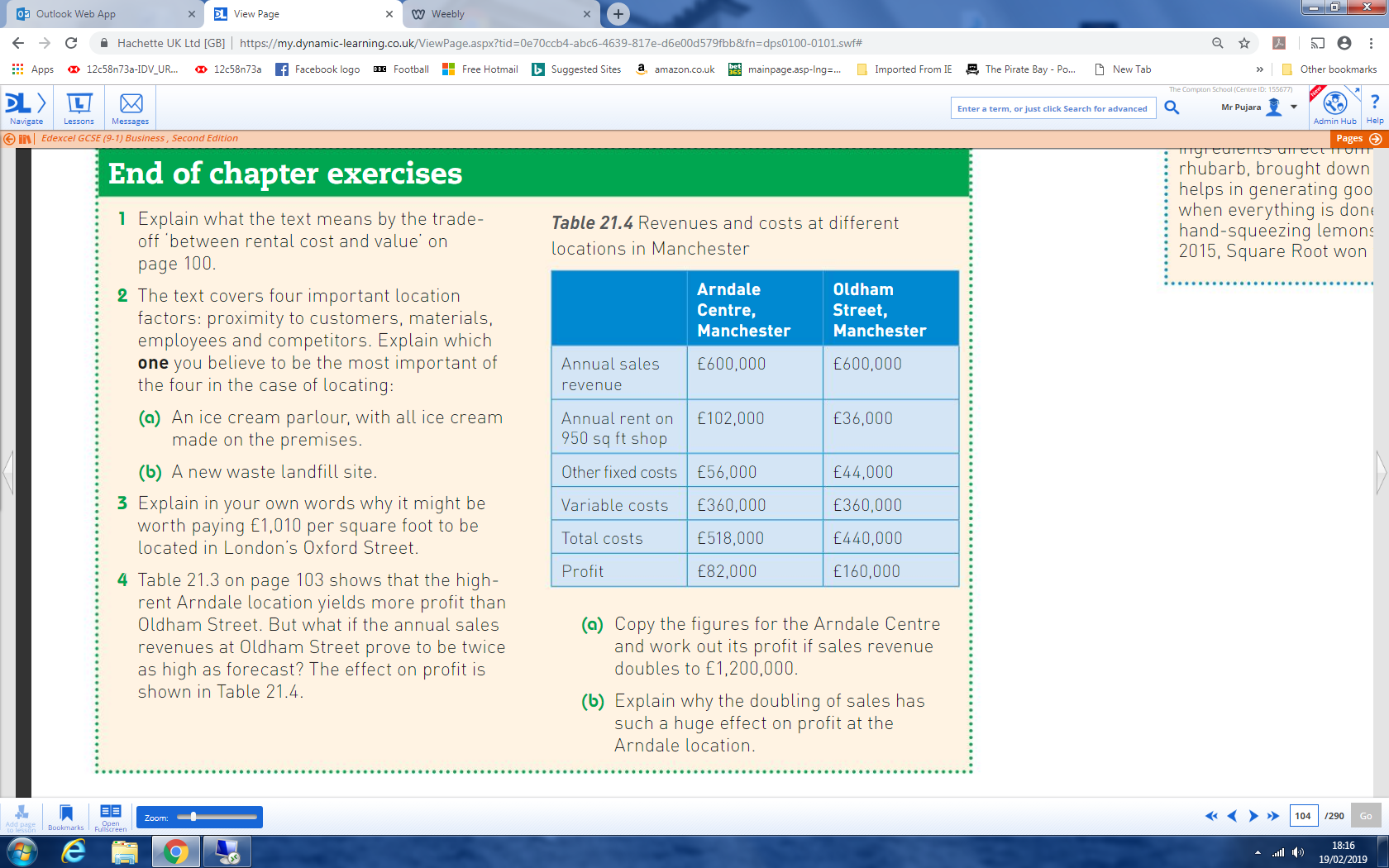 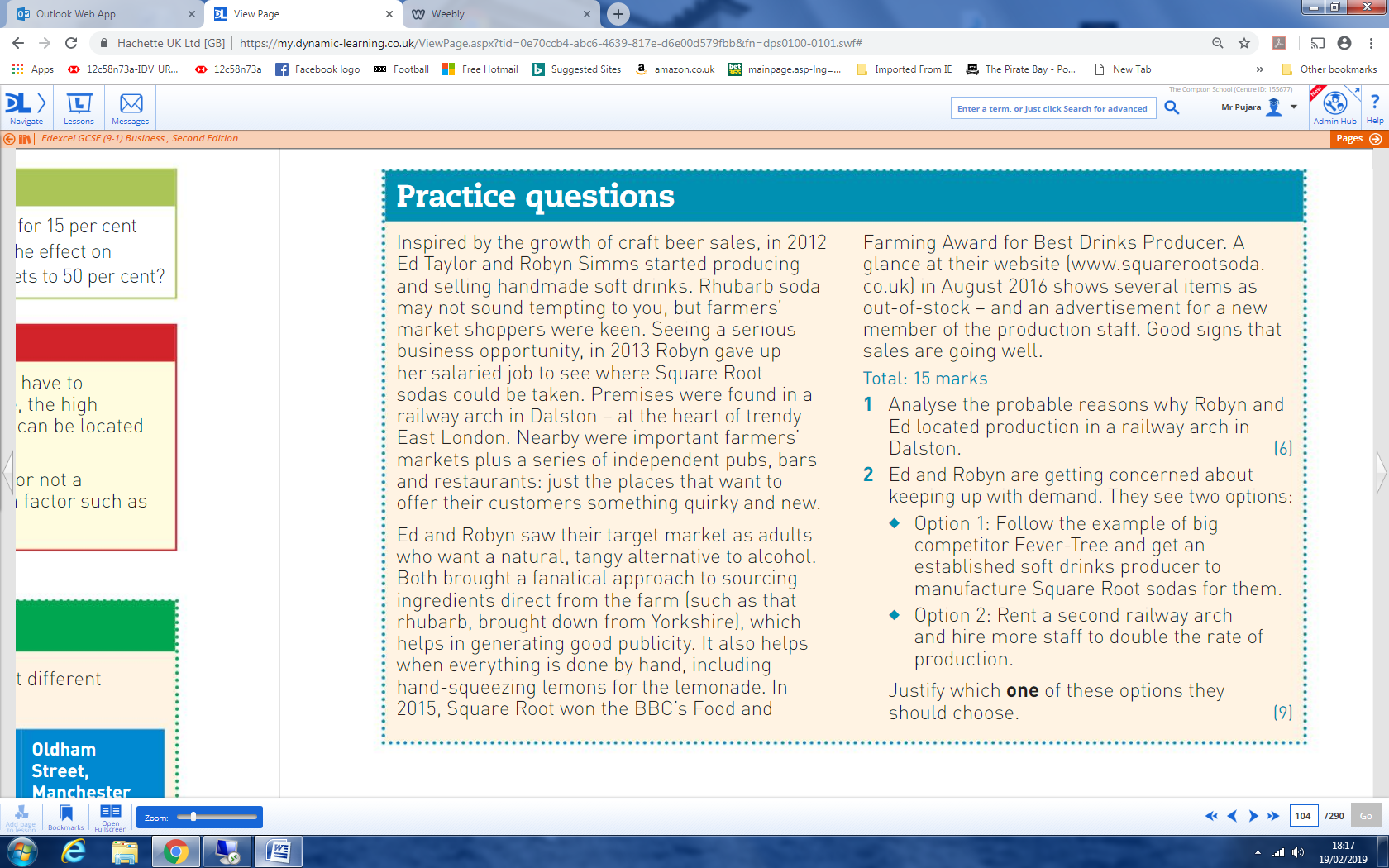 